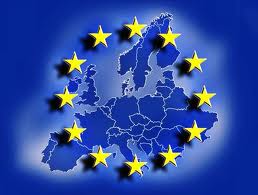 PRIJAVNICA ZA SUDJELOVANJE EUROPSKI PROJEKT „Idemo u Europu! 4“IME I PREZIME UČENICE/KARAZRED DATUM  ROĐENJADATUM  ROĐENJAOIB  UČENIKAADRESA NA KOJOJ JE UČENIK PRIJAVLJENE-MAIL  ADRESA UČENIKA – obavezna(e-mail adresa ne smije se mijenjati do kraja projekta – 1.6.2017.)E-MAIL  ADRESA RODITELJA – neobaveznaUSPJEH NA KRAJU (zaokružen na 2 decimale)1.razreda1.razredaUSPJEH NA KRAJU (zaokružen na 2 decimale)2.razreda2.razredaTehnologija frizerstva/pedikerstva/Kozmetologijau 1.razreduu 1.razreduTehnologija frizerstva/pedikerstva/Kozmetologijau 2.razreduu 2.razreduPoznavanje materijala/Osnove kozmetikeu 1.razreduu 1.razreduPoznavanje materijala/Osnove kozmetikeu 2.razreduu 2.razreduPraktična nastava u školiu 1.razreduu 1.razreduPraktična nastava u školiu 2.razreduu 2.razreduPraktična nastava u radnom procesuu 1.razreduu 1.razreduPraktična nastava u radnom procesuu 2.razreduu 2.razreduPEDAGOŠKE MJEREu 1.razreduu 1.razreduPEDAGOŠKE MJEREu 2.razreduu 2.razreduPEDAGOŠKE MJEREu 3.razreduu 3.razreduOPRAVDANI SATIu 1.razreduu 1.razreduOPRAVDANI SATIu 2.razreduu 2.razreduOPRAVDANI SATIu 3.razreduu 3.razreduNEOPRAVDANI SATIu 1.razreduu 1.razreduNEOPRAVDANI SATIu 2.razreduu 2.razreduNEOPRAVDANI SATIu 3.razreduu 3.razreduNATJECANJA I OSVOJENO MJESTO AKO JE MEĐU PRVA TRI (na razini škole, županije, države..)IME I PREZIME  RODITELJA BROJ DOKUMENTA S KOJIM ĆE UČENIK PUTOVATI (osobna ili putovnica)KONTAKT BROJ UČENIKAKONTAKT BROJ RODITELJA